Hero Central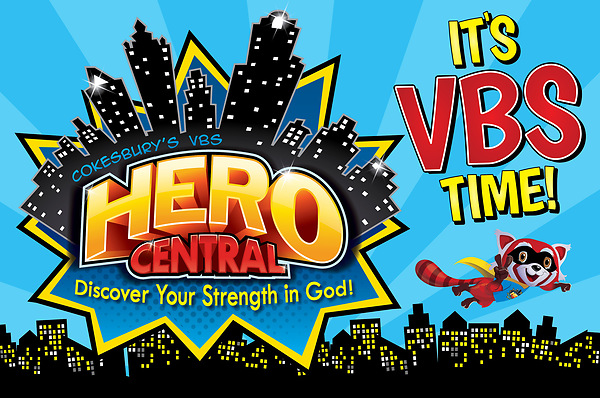 Discover Your Strength in God! When: July 17th – July 20th 6-8pmWho: Preschool (3 years old/potty trained) - 5th Graders6th Grade on up are encouraged to be HELPERS!Student name: 									   Birth Date: 			Preferred nickname: 								Grade student will be attending this fall -  Please Circle One:    Pre        K	      1          2         3         4         5Please list any siblings that will also be attending: (Name, age)Parent/Guardian Name: 													E-mail Address: 														Mailing Address: 														Phone Numbers  Home 				   Cell				   Work				Emergency Contact: 							Phone: 					Allergies/Medical Information/Other:Person/s Responsible for Pick-up 											Is there a special friend your child would like to be with: 								Do you agree to allow photos of your child to be used in church presentation/promotion materials?   YES     |    NOParent/Guardian Signature: 												 Date: 				* * * * * * * * * * * * * * * * * * * * * * * * * * * * * * * * * * * * * * * * * * * * * * * * * * * * * * * * * * * * * * * * * * * * * * *  Please return to the church office: Laurel United Methodist Church 307 West 4th Street. P.O. Box 1055 / Laurel, MT 59044 OR register online at www.umclaurelkidtalk.weebly.com The kids will need to check in daily to receive their nametags. We will open each day in the sanctuary and close in the Fellowship Hall (basement).                 Please dress your child/ren comfortably. Questions: Contact Becca at 672-0207/628-6362 or becca.lumc@gmail.com Other Information (church use only)  Are parents helping with Surf Shack VBS?  Y  /  N    If yes, where? 